Semper Elementary School2021-22 Fee SheetPlease note applicable fees below.  Fees may be paid on-line using Jeffco Student Fee Payment in Jeffco Connect, beginning July 30, 2021.  Payments may also be mailed to the Semper office or you can call with a credit card beginning July 30, 2021.  Student Name____________________________________________________   Grade___________________(Please Print)		(Last)			(First)Kindergarten Class Fee_____ $25.00 	Technology Use Fee (student’s use of internet,                                 hardware, Chromebook/iPad, and printing)_____ $6.00	Scholastic Magazine* (student’s own copy)_____ $28.00	Math Workbooks (student’s own copy)_____ $3.50	Draw & Write Notebook (student’s own copy)_____ $5.00	Lucy Calkins Phonics (Student’s own copy)_____ $15.00	Yearbook (optional)First Grade Class Fees		_____  $25.00	Technology Use Fee (student’s use of internet, 		hardware, Chromebook/iPad, and printing)_____  $28.00	Math Workbooks (student’s own copy)_____  $5.00	Time for Kids (student’s own copy)_____  $5.00 	Lucy Calkins Phonics (Student’s own copy)  _____  $15.00	Yearbook (optional)Second Grade Class Fees		_____  $25.00	Technology Use Fee (student’s use of internet, 		hardware, Chromebook/iPad, and printing)_____  $33.25	Math Workbooks (student’s own copy)        _____  $5.00	Time for Kids (student’s own copy)_____  $15.00	Yearbook (optional)Third Grade Class Fees		_____ $25.00	Technology Use Fee (student’s use of internet, 		hardware, Chromebook/iPad, and printing)       _____ $15.00	Yearbook (optional)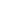 Fourth Grade Class Fees		_____  $25.00	Technology Use Fee (student’s use of internet, 		hardware, Chromebook/iPad, and printing)_____  $14.00	World Atlas (student’s own copy, May use last years)_____  $5.25	Math Workbooks (student’s own copy)_____  $5.00	Student Planner (student’s own copy)         _____  $5.00	Time for Kids (student’s own copy)_____  $8.00	Colorado Studies Weekly Magazine (student’s 			own copy)______$2.00	Quick-Word handbook (student own copy)_____  $15.00	Yearbook (optional)Fifth Grade Class Fees		_____  $50.00	Personalized Technology Use (student’s use of internet, hardware, printing, 1-1 device)_____  $5.25	Math Workbooks(student’s own copy)  _____  $5.00	Student Planner (student’s own copy)_____  $14.00	World Atlas (Student’s own copy, May use last 			years)         _____  $5.00	Time for Kids (student’s own copy)_____  $15.00	Young Ameritowne (Field trip, admission and                                    bus fee)_____  $15.00	Yearbook (optional)